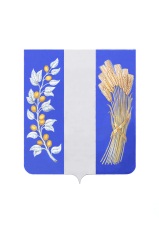 МУНИЦИПАЛЬНОЕ КАЗЕННОЕ УЧРЕЖДЕНИЕ АДМИНИСТРАЦИЯ МУНИЦИПАЛЬНОГО ОБРАЗОВАНИЯ «БИЧУРСКИЙ РАЙОН» РЕСПУБЛИКИ БУРЯТИЯРАСПОРЯЖЕНИЕот «14»  апреля  2017 года                                                            № 109-рс. БичураО сроках использования водныхОбъектов для плавания на маломерных судахВ целях обеспечения безопасности людей при пользовании водными объектами для плавания на маломерных судах и в соответствии со статьей 25 Водного кодекса Российской Федерации и пунктом 1.7 Правил пользования водными объектами для плавания на маломерных судах в Республике Бурятия, утвержденных  постановлением Правительства Республики Бурятия от 05.06.2007 г. № 183, а так же в соответствии с распоряжением Правительства Республики Бурятия от 31.03.2015 г. № 171-р:	1. Утвердить сроки использования водных объектов для плавания на маломерных судах на территории муниципального образования МО «Бичурский район» в 2017 году:- в бассейне реки Хилок с 11 мая по 25 октября 2017 г.;2. Использование других водных объектов для плавания на маломерных  судах разрешается после окончания ледохода (очистки водного объекта от льда) до начала ледостава.3. Запретить в межнавигационный период плавание всех видов маломерных судов, кроме спасательных судов, судов, принадлежащих государственной инспекции по маломерным судам, органам рыбоохраны и судов рыбодобывающих предприятия, имеющих квоту на добычу водных биологических ресурсов.	4. Настоящий нормативно правовой акт опубликовать в районной газете «Бичурский хлебороб», а также разместить на официальном сайте муниципального образования.	5. Данный нормативно правовой акт вступает в силу с момента его подписания.Глава МО «Бичурский район»                                                      О.И. ФедоровПроект представлен: Консультант ГО и ЧСТел.: 41-0-94Исп.: Перелыгин С.Р._______